Гигиенические правила поведения в паводковый период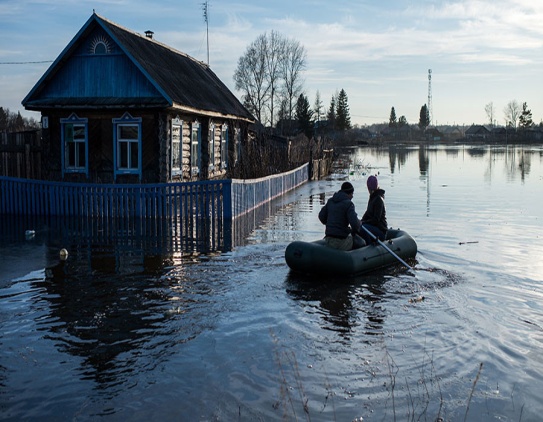 Половодье – резкий и кратковременный подъем уровня воды в реках, чаще всего возникающий в результате интенсивного таяния снега. Опасностью половодья являются: аварии на инженерных сетях, утрата прочности различного рода сооружений, размыв автомобильных дорог, осложнение санитарно-эпидемической обстановки. В связи с подъемом уровня грунтовых вод качество колодезной воды, как правило, ухудшается, видимые примеси могут отсутствовать, вкус воды может быть без изменений. В это время пить воду из колодца не следует без предварительной оценки ее качества в лаборатории. В случае с частными колодцами контроль должен проводиться физическими лицами, которым они принадлежат. 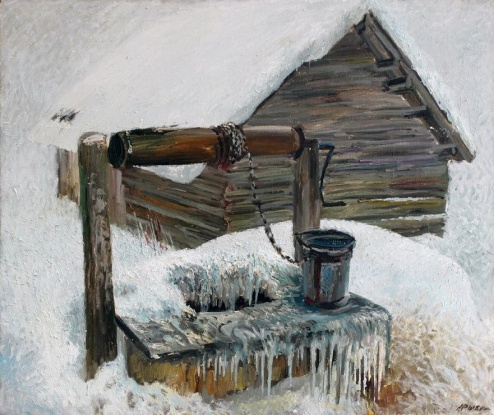 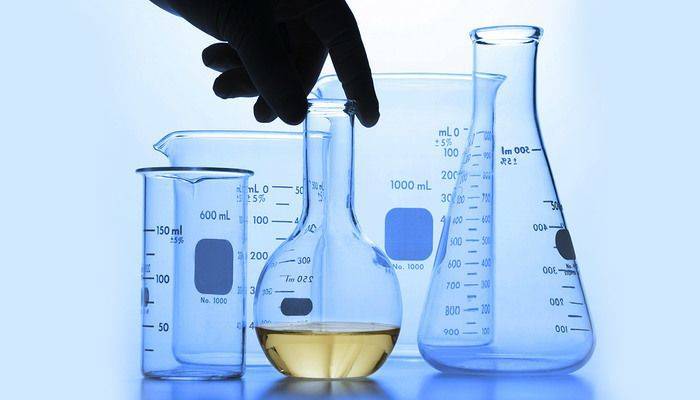 Лабораторные исследования воды по микробиологическим и санитарно-химическим показателям могут быть проведены в лабораториях.В период паводка в зоны затопления могут попадать эпидемически значимые объекты, такие как сельские системы водоснабжения, скважины забора питьевой воды, сельские магазины, молочно-товарные фермы, детские дошкольные учреждения, школы и др.Паводковые воды могут содержать и создавать благоприятные условия для сохранения и размножения возбудителей кишечных инфекций в окружающей среде, пищевых продуктах и воде.  Грызуны и мелкие животные, которые являются переносчиками многих заболеваний, спасаясь от паводка, устремляются в жилые дома и постройки, отчего в значительной мере возрастает риск заражения человека инфекционными и паразитарными болезнями. 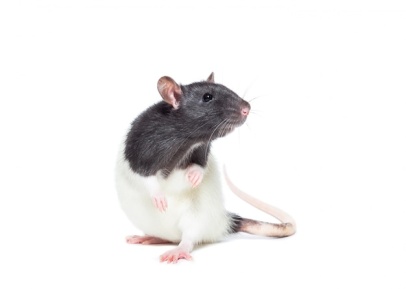                  Чтобы защитить себя от острых кишечных             инфекций в период паводка, необходимо:для питья использовать кипяченую, бутилированную воду, воду гарантированного качества, не употреблять воду из неизвестных источников;ограничить употребление воды из шахтных колодцев, подвергшихся затоплению, без предварительной их очистки, дезинфекции и проведения лабораторного контроля воды по микробиологическим и физико-химическим показателям после окончания паводка;соблюдать правила личной гигиены, мыть руки с мылом перед приготовлением пищи, перед едой, после посещения туалета, после прихода с улицы;соблюдать температурный режим и сроки хранения продуктов в холодильнике, не оставлять приготовленную пищу при комнатной температуре, овощи и фрукты перед употреблением тщательно мыть, оберегать продукты от грызунов;поддерживать в жилище должную чистоту и порядок; проводить дезинфекцию туалетов, мусорных контейнеров, мест приготовления пищи, попавших под затопление после схода вод.Выполнение этих несложных советов поможет избежать заболевания острой кишечной инфекцией и сохранит Ваше здоровье и здоровье Ваших близких.